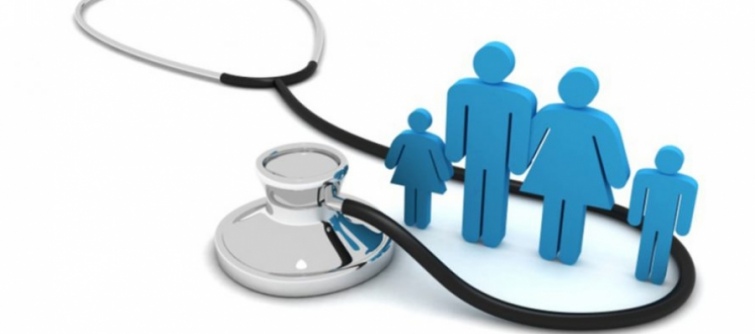 ПОЯСНЮВАЛЬНА ЗАПИСКАДО ЗВІТУ ПРО ВИКОНАННЯ ФІНАНСОВОГО ПЛАНУ ЗА IV КВАРТАЛ 2021 РІККОМУНАЛЬНОГО НЕКОМЕРЦІЙНОГО ПІДПРИЄМСТВА«НІЖИНСЬКА ЦЕНТРАЛЬНА РАЙОННА ЛІКАРНЯ»НІЖИНСЬКОЇ РАЙОННОЇ РАДИ ЧЕРНІГІВСЬКОЇ ОБЛАСТІНІЖИН Звіт про виконання фінансового плану за IV квартал 2021 року складено на підставі фінансового плану комунального некомерційного підприємства «Ніжинська центральна районна лікарня»» на 2021 рік, погодженого Начальником фінансового управління Ніжинської районної державної адміністрації С. Алемша та затвердженого Головою Ніжинської районної державної адміністрації  Г.Ковтуном від 19 листопада 2020 року та змін до нього від 19.03.2021 року, 18.06.2021 року, 03.12.2021ВСТУПОсновними напрямками діяльності Комунального некомерційного підприємства «Ніжинська центральна районна лікарня» Ніжинської районної ради Чернігівської області, який діє на основі статуту, є надання вторинної (спеціалізованої) медичної допомоги населенню в порядку і на умовах, встановлених законодавством України та Статутом.Формування звіту про виконання фінансового плану за ІV квартал  2021 рік  КНП «Ніжинська ЦРЛ»  здійснено на підставі вимог: Господарського кодексу  України стт. 78.Наказу Міністерства економічного розвитку і торгівлі України від 02.03.2015 № 205 «Про затвердження Порядку складання, затвердження та контролю виконання фінансового плану суб’єкта господарювання державного сектору економіки»Нормативно-правових актів, які регламентують діяльність підприємств та складання фінансового плану даними підприємствами, Господарського  кодексу України (із змінами та доповненнями), а також інших нормативних документів.Звіт сформовано відповідно до методологічних засад, визначених національними положеннями (стандартами) бухгалтерського обліку, міжнародними стандартами фінансової звітності та відповідною обліковою політикою, згідно з якими підприємство складає свою фінансову звітність. Фінансова інформація, яка не є складовою фінансової звітності, формується на методологічних засадах, які застосовуються підприємством відповідно до законодавства, податкової та статистичної звітності.Розрахунок статей фінансового плану проведено на підставі:запланованої глобальної  ставки;кількості пролікованих випадків;обсягу цільового фінансування  на виконання цільових програм;рівню мінімальної заробітної плати;інші показники, що визначають рівень доходів і витрат підприємства. ЗАГАЛЬНА ІНФОРМАЦІЯКомунальне некомерційне підприємство «Ніжинська центральна районна лікарня» Ніжинської районної ради Чернігівської області є закладом охорони здоров’я, що надає вторинну (спеціалізовану) медичну допомогу населенню в порядку і на умовах, встановлених законодавством України та Статутом.Підприємство є об’єктом спільної власності створене на базі відокремленої частини майна спільної власності територіальних громад сіл, селищ Ніжинського району, що належить до сфери управління Ніжинської районної державної адміністрації. Метою функціонування комунального некомерційного підприємства Комунального некомерційного підприємства «Ніжинська центральна районна лікарня» Ніжинської районної ради Чернігівської області є :- забезпечення потреб населення району у загальній, спеціалізованій та кваліфікованій поліклінічній (консультативно-діагностичній) медичній допомозі.- стаціонарній медичній допомозі за профілем, відповідно до спеціалізації закладу.Робота закладу спрямована на :покращення здоров’я громадян, удосконалення надання медичної допомоги населенню, покращення матеріально-технічної бази, раціональне використання фінансових ресурсів.ФІНАНСОВО-ЕКОНОМІЧНІ ПОКАЗНИКИ ЗА IV КВАРТАЛ 2021 РІКФінансова звітність комунального некомерційного підприємства «Ніжинська центральна районна лікарня» Ніжинської районної ради Чернігівської області складається відповідно до вимог  Порядку подання фінансової звітності, затвердженого постановою КМУ від 28.02.2000 р. № 419 та національним Положенням (стандартам) бухгалтерського обліку (П(С)БО 1 “Загальні вимоги до фінансової звітності”, які діють на дату складання звітності. Співвідношення доходів та витрат за IV квартал  2021 року (питома вага), мають наступну тенденцію:У складі доходів:   Чистий дохід від реалізації продукції (товарів, робіт, послуг)  - 87 %;У складі витрат :    Собівартість реалізованої продукції (товарів, робіт та послуг) – 82%;У складі доходів:   Інші операційні доходи   – 9%;У складі витрат :     Інші операційні витрати  – 8 %.ФОРМУВАННЯ ДОХІДНОЇ ЧАСТИНИ ФІНАНСОВОГО ПЛАНУ ЗА IV КВАРТАЛ 2021 РІК   Усього доходи Підприємства  (рядок 1210)  за IV квартал  2021 рік склали 11260,0 тис.грн, що на 343,0 тис.грн менше плану на  поточний період.План по доходах виконано на 103,7%.Структура доходів Підприємства за IV квартал 2021 рік	(тис.грн.)4.1. Чистий дохід від реалізації продукції (рядок 1000) за  IV квартал  2021 рік склав 11260,0 тис.грн., що становить 103,7 % до плану на звітний період.Основним джерелом чистого доходу від реалізації доходу Комунального некомерційного підприємства «Ніжинська центральна районна лікарня» Ніжинської районної ради Чернігівської області є:Доходи за надані медичні послуги за договорами з Національною службою здоров’я України на закупівлю медичних послуг за Програмою медичних гарантій – 9541,0 тис.грн:пакет №3  ''Хірургічні операції дорослим та дітям у стаціонарних умовах'' – 1204,0тис.грн.пакет № 4 ''Стаціонарна допомога дорослим та дітям без проведення хірургічних операцій'' – 3825,0тис.грн.пакет №9 ''Амбулаторна вторинна (спеціалізована) та третинна (високоспеціалізована) медична допомога дорослим та дітям, включаючи медичну реабілітацію та та стоматологічну допомогу'' – 752,0 тис.грн.пакет  №21 ''Діагностика, лікування та супровід осіб із ВІЛ'' – 23,0 тис.грн.пакет № 31''Стаціонарна допомога паціентам з гострою респіраторною хворобою СOVID-19'' – 3695,0  тис.грн.пакет № 34 « Стоматологічна допомога дорослим та дітям» -42,0 тис.грн.Оплата за послуги здійснювалася відповідно до кількості пролікованих випадків за законодавчо встановленою глобальною визначеною у договорах. У IV кварталі 2021 року надходження плати за медичні послуги склало 201,0 тис.грн.4.2. Інші операційні доходи (рядок 1070)   склали 1009,0 тис.грн що на 72,0 тис.грн більше та  становить 107,7 % до  плану  поточного періоду . 	(тис.грн.)- Нетипові операційні доходи Одним з джерел доходів підприємства у IV кварталі 2021 році було Цільове фінансування з місцевого бюджету на виконання затверджених програм підтримки по оплаті комунальних послуг та цільове фінансування інших матеріалів в тому числі медикамент та продукти харчування (згідно Бюджетного кодексу України ст.89 №2456-VI від 08.07.2010р) надійшло 889,0 тис.грн. - інші операційні доходи  -120,0 тис.грн - компенсація за комунальні послуги від орендарів . Інші доходи (рядок 1150) за звітний період склали 509 тис.грн. що менше плану  на 291 тис.грн. це доходи визнані у сумі амортизації, нарахованої по безоплатно отриманих активах. дохід від безоплатно одержаних активів - облік вартості безоплатно отриманих необоротних активів відноситься до додаткового капіталу і на дату придбання не визнається доходом (Д-т 10 «Основні засоби» – К-т 424 «Безоплатно одержані необоротні активи»). Амортизація в бухгалтерському обліку нараховується за час його експлуатації, починаючи з наступного місяця після зарахування на баланс (Д-т 23 (91,92,93,94) – К-т 131 «Знос основних засобів»). Згідно з вимогами Плану рахунків, залишок додаткового капіталу на субрахунку 424 зменшується на суму визнаного доходу протягом строку корисного використання безоплатно отриманих об'єктів необоротних активів і при їх вибутті. Дохід в бухгалтерському обліку відображається на субрахунку 745 «Дохід від безоплатно отриманих активів» в сумі амортизації такого ОЗ одночасно з її нарахуванням. Підприємству були безоплатно передані необоротні активи від підприємств та організацій.ФОРМУВАННЯ ВИТРАТНОЇ  ЧАСТИНИ ФІНАНСОВОГО ПЛАНУ ЗА IV КВАРТАЛ 2021 РІКВитрати операційної діяльності за IV квартал 2021 рік у фінансовому плані сформовано з урахуванням облікових даних щодо фактичного використання матеріалів, пального, виробів медичного призначення,інших оборотних активів у 2020 р. Підприємством проведено розрахунки у межах сум,  затверджених на 2021 рік фінансовим планом. При цьому : усього витрати Підприємства (рядок 1220) за IV квартал 2021 рік склали 12209,0 тис.грн., що становить 104,8 % плану на  поточний період. Структура витрат Підприємства5.1. Собівартість реалізованої продукції (товарів, робіт та послуг) (рядок 1010) у складі усіх витрат Підприємства склала – 82 %, до плану витрат на 2021 рік склала 10066 тис.грн. (2 % від суми витрат та 102,7 % запланованої собівартості медичної послуги на 2021 рік суми), Збільшення собівартості реалізованої продукції (товарів, робіт, послуг) за звітний період  відносно плану  склало 286 тис. грн., що становить 112,1% виконання плану.5.2. Адміністративні витрати (рядок 1030) склали – 1134,0 тис.грн. , що становит 9 % від суми витрат  та 102,2% запланованих витрат на поточний період.5.3. Інші операційні витрати підприємства (рядок 1080) становлять 1009,0 тис.грн, що більше планового показника фінансового плану на 272,0 тис.грн, або на 136,9 % їх запланованого обсягу (це становить 8 % від суми запланованих операційних витрат на поточний період 2021 рік): - Нетипові операційні витрати (цільове фінансування з місцевого бюджету на виконання затверджених програм підтримки по оплаті комунальних послуг (згідно Бюджетного кодексу України ст.89 №2456-VI від 08.07.2010р) склали в сумі 1738,0 тис.грн. та 989,0 тис.грн .Зростання витрат за звітний період  відносно плану  склало 1027,0 тис. грн., 160,4 % запланованої суми на 2021 рік суми),- інші операційні витрати  (рядок 1086) склали -401 тис.грн,  що більше плану  на 281 тис.грн. Збільшення витрат відбулося за рахунок перевищення запланованої суму внаслідок виникнення витрат, які не планувалися, а саме нарахування виплат за час тимчасової непрацездатності захворілим працівникам (5 перших днів тимчасової непрацездатності,які оплачуються за рахунок підприємства) та проведенням нарахувань на зазначені суми єдиного соціального внеску. В порівнянні з плановим періодом 2021 року зазначені витрати збільшилися на 334,2%.5.4 Елементи операційних витрат усього (рядок 1450) 12209,0тис.грн. Найбільша стаття витрат відносно всіх витрат це - витрати на оплату праці – 48% до всіх елементів операційних витрат, - відрахування на соціальні заходи -10%, - витрати на паливо та енергію - 12%, - витрати на сировину та основні матеріали – 21%,- амортизація -5 %, - інші операційні витрати 4%. План по витратам підприємства виконано на 92%АНАЛІЗ ФОНД ОПЛАТИ ПРАЦІ ТА ВИТРАТИ НА ОПЛАТУ ПРАЦІ ЗА IV КВАРТАЛ 2021 РІККНП «Ніжинська ЦРЛ» представлена ліжковим фондом на 110 ліжок , 37,1тис. ліжко/днів та районною поліклінікою з потужністю 76,1 тис. відвідувань. В структурі комунального некомерційного підприємства «Ніжинська центральна районна лікарня» Ніжинської районної ради Чернігівської області 4 підрозділи:1.Адміністративно-управлінський підрозділ:2. Лікувально-профілактичний підрозділ.3. Допоміжно-діагностичний підрозділ.4. Господарський підрозділ.Штатна чисельність план – 230,5 одиниць Фактично зайнято на кінець звітного періоду всього: 212,75  штатних одиниць,  що становить 92,3 % штатних посад.Середня кількість працівників (штатних працівників, зовнішніх) на кінець 2021 року склала 212 чол. Середньооблікова чисельність штатних працівників склала 202 чоловік.  Найбільшу питому вагу в загальній чисельності працівників має середній медичний персонал -83 особи, або 39 % від середньої кількості всіх працівників. Оплата праці проведена згідно умов Колективного договору, укладеного між Адміністрацією та Трудовим колективом комунального некомерційного підприємства «Ніжинська центральна районна лікарня» Ніжинської районної ради Чернігівської області. План структури чисельності та середньомісячні витрати на оплату праці працівників підприємстваЗагальна сума витрат на оплату праці за звітний період  склала 5860 тис.грн., що на 2428,2,0 тис.грн. або на 90,9%  менше планового показника на IV квартал 2021 рік.  Середньомісячні витрати на оплату праці одного працівника на 2021 рік становлять  9213,84 грн. Причини збільшення середньомісячних витрат на оплату праці одного працівника відносно плану на плановий період IV квартал 2021 рік це:підвищення заробітної плати (посадових окладів) в грудні 2021 року;.СПЛАТА ПЛАТЕЖІВ ДО БЮДЖЕТУ ЗА IV КВАРТАЛ 2021 РІКСума перерахувань за IV квартал 2021 рік  до  бюджетів всіх рівнів та єдиного соціального внеску на загальнообов'язкове державне соціальне страхування (рядок 2200) склала 2484 тис.грн., що на 47  тис.грн. або на 1,9% менше у порівнянні до планового показника звітного періоду.Структура платежів до бюджетутис.грн.Сплата податків та зборів до Державного бюджету України (податкові платежі), усього, (рядок 2110) склало у сумі 10,0  тис.грн., що менше звіту  на 5,0 тис.грн. або виконано на 66,7%, Сплата податків та зборів до місцевих бюджетів (податкові платежі), усього, (рядок 2120)  склала у сумі 1096 тис.грн., план виконано   на 97,9% у тому числі:-податок на доходи фізичних осіб -1077,0 тис.грн-земельний податок -19,0 тис.грн;Інші податки, збори та платежі на користь держави усього, (рядок 2130) склало у сумі 1378,0  тис.грн., план виконано  на 99 %, у тому числі:-єдиний внесок на загальнообов’язкове державне страхування-1287,0 тис.грн-військовий збір-91,0 тис.грнКАПІТАЛЬНІ ІНВЕСТИЦІЇ ТА ІНВЕСТИЦІЙНА ДІЯЛЬНІСТЬ ЗА IV КВАРТАЛ 2021 РІКОбсяги капітальних інвестицій (рядок 4000) за IV квартал 2021 рік склали у сумі 2734,0 тис.грн, виконано на 61%.Розвиток інвестиційної діяльності здійснювався  за рахунок власних коштів та коштів  НСЗУІнвестиції були спрямована на вирішення найважливіших  питань, а саме придбано; За результатами  функціонування та виконання Фінансового плану за IV квартал 2021 року комунальне некомерційне підприємство «Ніжинська центральна районна лікарня» отримало мінусовий фінансовий результат. Залишок грошових коштів на розрахунковому рахунку КНП «Ніжинська ЦРЛ» на кінець звітного періоду склав 3884,0 тис.грн., що забезпечує можливість своєчасної виплати заробітної плати працівникам підприємства та проведення інших невідкладних витрат по наданню медичної допомоги населенню у наступних звітних періодах 2022 року.Доходи КНП «Ніжинська ЦРЛ» за звітний період покрили витрати.Усього доходів: 11260,0 тис.грнУсього витрат: 12209,0 тис.грнФінансовий результат:  збиток 949,0 тис.грнГенеральний директор						Ю.СОЛОДЬКОФормування фінансових результатівНайменування показникаКод рядка Факт наростаючим підсумком
з початку рокуФакт наростаючим підсумком
з початку рокуЗвітний період (IV квартал 2021 рік)Звітний період (IV квартал 2021 рік)Звітний період (IV квартал 2021 рік)Звітний період (IV квартал 2021 рік)Найменування показникаКод рядка минулий рік 2020поточний рік 2021план IV квартал                            2021факт IV квартал                            2021відхилення,+/–виконання, %12345678%Чистий дохід від реалізації продукції (товарів, робіт, послуг)100026 58540 0809 3999 742343103,7Собівартість реалізованої продукції (товарів, робіт, послуг)1010(17 984)(37 745)(9 802)(10 066)(264)102,7Валовий прибуток (збиток)10208 6012 335(403)(324)7980,4Адміністративні витрати1030(3 949)(3 745)(1 109)(1 134)(25)102,2Інші операційні доходи1 07011 0073 0009371 00972107,7Інші операційні витрати, усього, 1080(10 060)(3 128)(737)(1 009)(272)136,9Фінансовий результат від операційної діяльності11005 599(1 539)(1 312)(1 458)(146)111,1Інші доходи, усього11501 3252 145800509(291)63,6Фінансовий результат до оподаткування11706 925606(512)(949)(437)185,3Чистий фінансовий результат:12006 925606(512)(949)(437)185,3Усього доходів121038 91845 22411 13611 260124101,1Усього витрат1220(31 993)(44 618)(11 648)(12 209)(561)104,8Найменування показникаКод рядка Факт наростаючим підсумком з початку рокуФакт наростаючим підсумком з початку рокуЗвітний період (IV квартал 2021 рікЗвітний період (IV квартал 2021 рікЗвітний період (IV квартал 2021 рікЗвітний період (IV квартал 2021 рікНайменування показникаКод рядка минулий рік 2020поточний рік 2021план IV квартал                            2021факт IV квартал                            2021відхилення,+/–виконання, %12345678Усього доходів121038 91845 22411 13611 260124101,1Чистий дохід від реалізації продукції (товарів, робіт, послуг)1 00026 58540 0809 3999 742343103,7Інші операційні доходи1 07011 0073 0009371 00972107,7Інші доходи11501 3252 145800509(291)63,6Найменування показникаКод рядка Факт наростаючим підсумком
з початку рокуФакт наростаючим підсумком
з початку рокуЗвітний період (IV квартал 2021 рікЗвітний період (IV квартал 2021 рікЗвітний період (IV квартал 2021 рікЗвітний період (IV квартал 2021 рікНайменування показникаКод рядка минулий рік 2020поточний рік 2021план IV квартал                            2021факт IV квартал                            2021відхилення,+/–виконання, %12345678Інші операційні доходи, у тому числі:1 07011 0073 0009371 00972107,7Нетипові операційні доходи (цільове фінансування на виконання програм)107210 5052 727737889152120,6інші операційні доходи ,(доходи не заборонені законодавством)1073502273200120(80)60,0Найменування показникаКод рядка Факт наростаючим підсумком
з початку рокуФакт наростаючим підсумком
з початку рокуЗвітний період (IV квартал 2021 рікЗвітний період (IV квартал 2021 рікЗвітний період (IV квартал 2021 рікЗвітний період (IV квартал 2021 рікНайменування показникаКод рядка минулий рік 2020поточний рік 2021план IV квартал                            2021факт IV квартал                            2021відхилення,+/–виконання, %12345678Усього витрат1220(31 993)(44 618)(11 648)(12 209)(561)104,8Собівартість реалізованої продукції (товарів, робіт, послуг)1010(17 984)(37 745)(9 802)(10 066)(264)102,7Адміністративні витрати1030(3 949)(3 745)(1 109)(1 134)(25)102,2Інші операційні витрати1080(10 060)(3 128)(737)(1 009)(272)136,9Найменування показникаКод рядка Факт наростаючим підсумком
з початку рокуФакт наростаючим підсумком
з початку рокуЗвітний період (IV квартал 2021 рікЗвітний період (IV квартал 2021 рікЗвітний період (IV квартал 2021 рікЗвітний період (IV квартал 2021 рікНайменування показникаКод рядка минулий рік 2020поточний рік 2021план IV квартал                            2021факт IV квартал                            2021відхилення,+/–виконання, %12345678Собівартість реалізованої продукції (товарів, робіт, послуг)1010(17 984)(37 745)(9 802)(10 066)(264)102,7Витрати на сировину та основні матеріали1011(1 828)(6 555)(2 363)(2 649)(286)112,1Витрати на паливо (паливо-мастильні матеріали)1012(194)(256)(126)(66)6052,4Витрати на електроенергію, опаленя та інші ком.послуги1013(2 391)(634)(900)(266)142,0Витрати на оплату праці1014(11 535)(20 694)(5 064)(4 775)28994,3Відрахування на соціальні заходи1015(2 523)(4 630)(1 100)(1 081)1998,3Амортизація основних засобів і нематеріальних активів1017(1 322)(2 331)(343)(578)(235)168,5Інші витрати (Витрати на послуги сторонніх організацій, витрати на відрядження персоналу, тощо)1018(582)(888)(172)(17)1559,9Найменування показникаКод рядка Факт наростаючим підсумком з початку рокуФакт наростаючим підсумком з початку рокуЗвітний період (IV квартал 2021 рікЗвітний період (IV квартал 2021 рікЗвітний період (IV квартал 2021 рікЗвітний період (IV квартал 2021 рікНайменування показникаКод рядка минулий рік 2020поточний рік 2021план IV квартал                            2021факт IV квартал                            2021відхилення,+/–виконання, %12345678Інші операційні витрати, у тому числі:10801080(10 060)(3 128)(737)(1 009)(272)нетипові операційні витрати (цільове фінансування на виконання програм)1082(9 927)(2 727)(737)(889)(152)120,6інші операційні витрати,(інші платежі)1086(133)(401)-(120)(120)Найменування показникаКод рядка минулий рік 2020поточний рік 2021план IV кв                            2021факт IV кв 2021відхилення,+/–виконання, %Матеріальні витрати, у тому числі:1400(5 361)(11 396)(3 860)(4 026)(166)104,3витрати на сировину та основні матеріали1401(2 625)(7 962)(2 960)(2 558)40286,4витрати на паливо та енергію1402(2 415)(3 434)(900)(1 467)(567)163,0Витрати на оплату праці1410(19 416)(24 286)(5 900)(5 860)4099,3Відрахування на соціальні заходи1420(4 278)(5 343)(1 287)(1 287)-100,0Амортизація1430(1 728)(2 338)(348)(578)(230)166,1Інші операційні витрати1440(1 212)(1 255)(253)(458)(205)181,0Усього1450(31 993)(44 618)(11 648)(12 209)(561)104,8Середньооблікова кількість штатних працівниківСередньооблікова кількість штатних працівниківСередня кількість працівниківСередня кількість працівниківКількість  працівників в еквіваленті повної зайнятостіКількість  працівників в еквіваленті повної зайнятостіК-сть%К-сть%К-сть%Всього, з них:202100212100194100Лікарі 371845213719Середній медичний персонал814083397639Молодший медичний персонал482448234523Інший персонал361836173618В тому числі:спеціалісти не медикиінший персонал152171115217101521711Найменування показникаФакт відповідного періоду минулого рокуПлан
звітного періодуЗвітний період 2021)Відхилення, +/–Виконання, %123456Середня кількість працівників (штатних працівників, зовнішніх сумісників),у тому числі:244227,00212,00-15,0093,4керівник  11,001,000,00100,0адміністративно-управлінський персонал2122,5022,00-0,5097,8працівники222203,50189,00-14,5092,9Фонд оплати праці, тис. грн, у тому числі:6 8135900,005860,00-40,0099,3керівник96102,00102,000,00100,0адміністративно-управлінський персонал436734,00694,00-40,0094,6працівники6 2815064,005064,000,00100,0Середньомісячні витрати на оплату праці одного працівника, грн, усього, у тому числі:9307,388663,739213,84550,11106,3керівник32 000,034000,0034000,000,00100,0адміністративно-управлінський персонал6 920,610874,079843,97-1030,1090,5працівники9 430,98294,849002,67707,83108,5Найменування показникаКод рядка Факт наростаючим підсумком з початку рокуФакт наростаючим підсумком з початку рокуЗвітний період (ІV квартал)Звітний період (ІV квартал)Звітний період (ІV квартал)Звітний період (ІV квартал)Найменування показникаКод рядка минулий рік 2020поточний рік 2021план IV квартал                            2021факт IV квартал                            2021відхилення,+/–виконання, %12345678Усього виплат на користь держави2 2008 04910 23525312484(47)98,1Сплата податків та зборів до Державного бюджету України (податкові платежі) у т.ч.- податок на додану2 11020241510(5)66,7Сплата податків та зборів до місцевих бюджетів (податкові платежі), усього, у тому числі: у т.ч.  - податок з доходів фізичних осіб (18%)земельний податок2 1203 5074 49511191096(23)97,9Інші податки, збори та платежі на користь держави у т. ч. ЄСВ інші податки, збори (військовий збір 1,5 %2 1304 5225 71613921378(14)99Погашення  податкового боргу У т.ч.  – інші (штрафи, пені)2140-5-(5)Найменування показникаКод рядкаплан IV квартал                            2021факт IV квартал                            2021виконання  %Всього капітальних інвестицій 40005050100Капітальне будівництво 40100Придбання основних засобів та нематеріальних активів 40205050100Реконструкція та модернізація 4050  Капітальний ремонт 4060Ремонт ренгенапарату (придбання рентген трубки)50